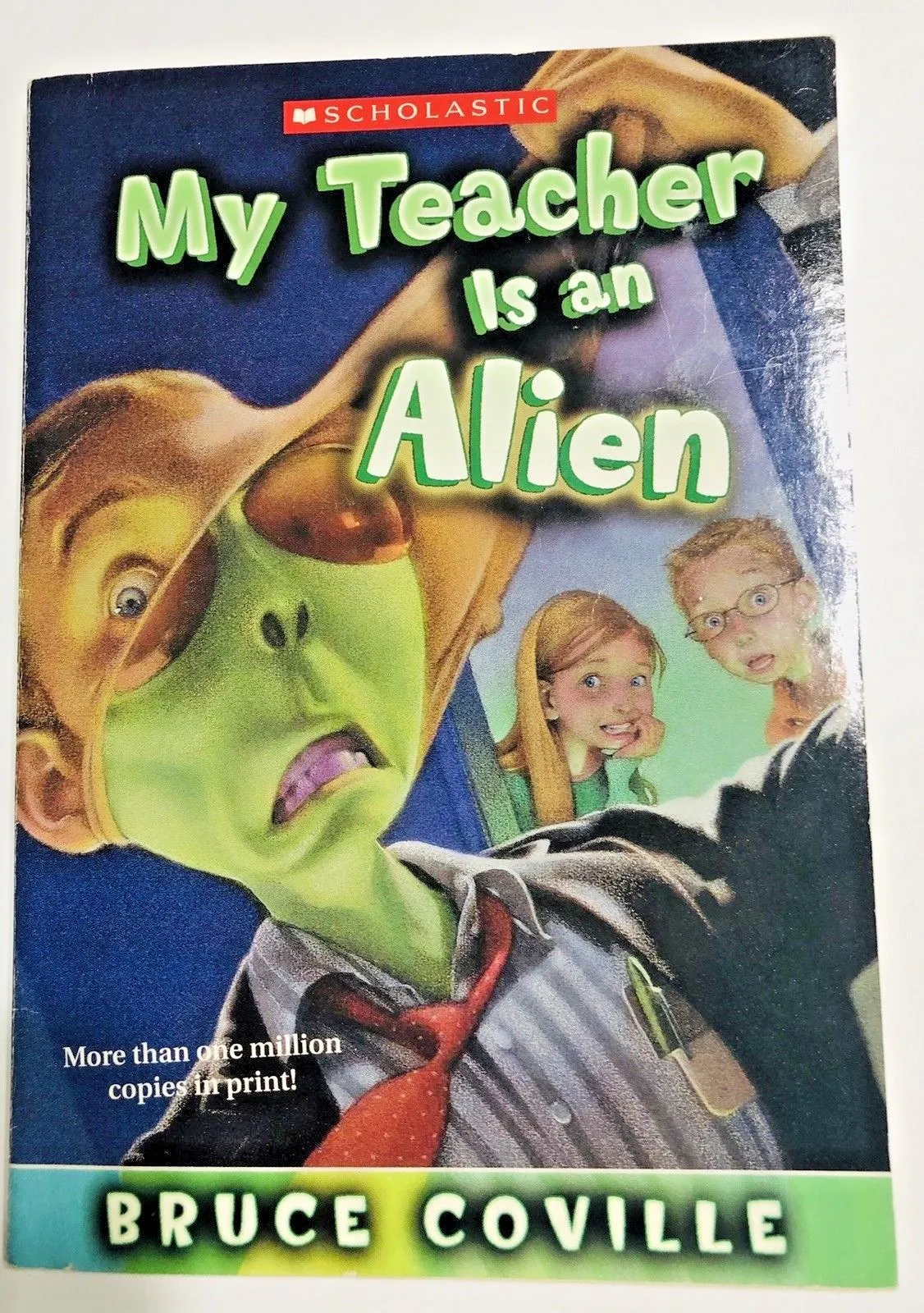     Unscramble This…1. __________________________________________________________(                                                          )2. __________________________________________________________(                                                          )3. __________________________________________________________(                                                          )4. __________________________________________________________(                                                          )5. __________________________________________________________(                                                          )6. __________________________________________________________(                                                          )7. __________________________________________________________(                                                          )8. __________________________________________________________(                                                          )